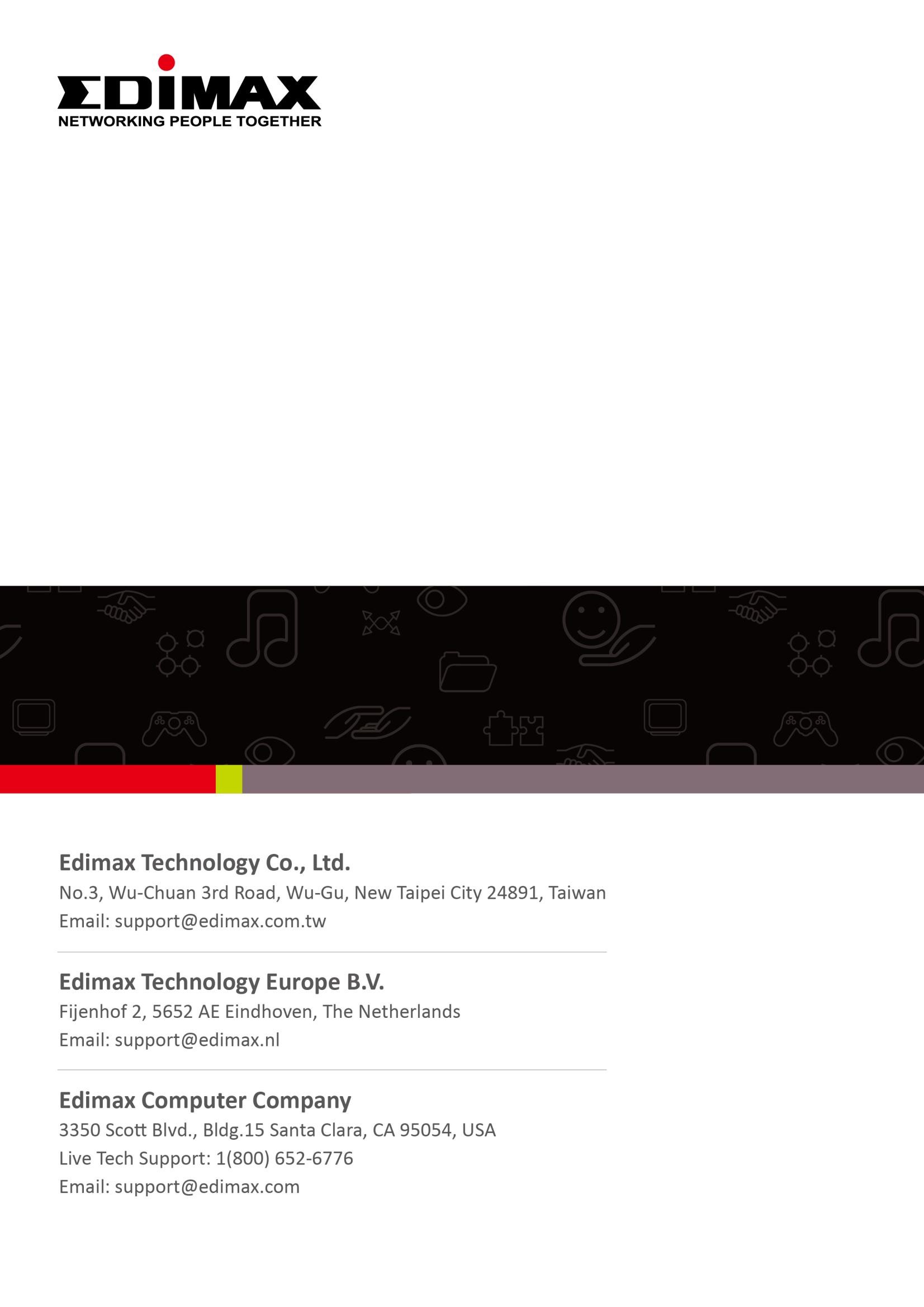 IC-6220DCРъководство за инсталация06-2016 / v1.0Съдържание на окомплектовката   Не махайте стикера от камерата, докато болтът бъде поставен през отвора.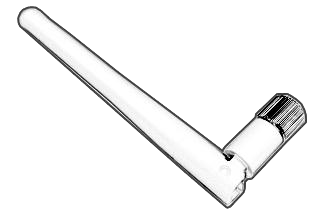 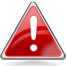 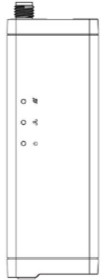 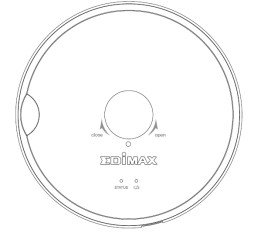 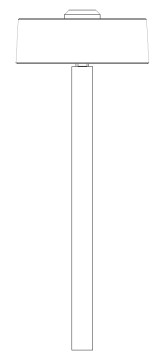 Визьор на камерата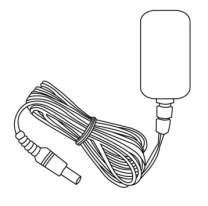 Захр. адаптерОтделение за батерията на камерата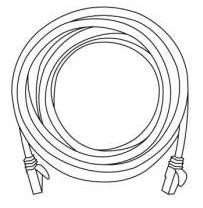 Мрежов кабел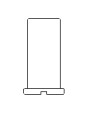 Входен модул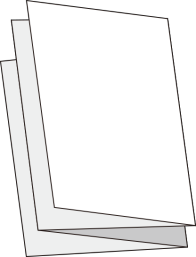 Ръководство за употреба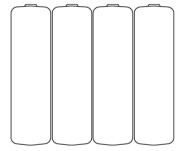 Антена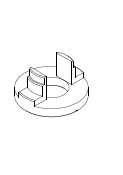 Инсталационен комплект: A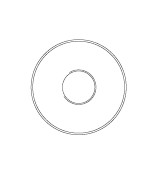 Инсталационен комплект: B        Инсталационен комплект: C      БатерииВръщане на фабрични настройкиАко имате проблеми с мрежовата си камера, можете да върнете камерата обратно към фабричните настройки по подразбиране. Това връща всички настройки обратно към стандартните.Натиснете и задръжте бутона Reset на задния панел за поне 10 секунди. Освободете бутона, когато светодиодът за захранване мига бързо в зелено, и изчакайте няколко минути, за да може устройството да се рестартира.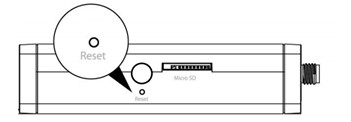 Статус на светлинните индикаториВходен модул:LED        LED Color            LED Status                              DescriptionВкл.                  Модулът е включен и свързан      Power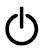 LAN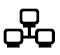 Internet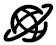 Камера:ЗеленЗеленОранжев                                                      към сървър.Примигва               Модулът се рестартира.Бавно примигва.   Модулът се стартира или не е свързан към сървър.Вкл.	Модулът е включен към                                     локалната мрежа.                         Бързо примигва     Мрежова активност (трансферира данни).Вкл.                 Свързан с интернет. Бързо примигва     Модулът се рестартира.Бавно премигва (1 в секунда)               Не е свързан с интернет.                       LED        LED Color            LED Status                              DescriptionЗелен                      Вкл.                Камерата е свързана.StatusОранжев      Бавно премигва    Инфра червения сензор засича                                                                                                                                                    движение.Battery          Червен               Премигва              Предупреждение за слаба батерия.   Светодиодът за състояние на камерата се изключва, когато камерата е включена, но не се използва.НастройкаКамерата на вратата се монтира удобно и сигурно в шпионката на вратата. Внимателно премахнете всички съществуващи визьори или капаци от шпионката, преди да започнете.1. Завийте включената антена към входния модул и свържете захранващия адаптер. Зеленият светодиоден индикатор ще мига бавно, когато модула е готов.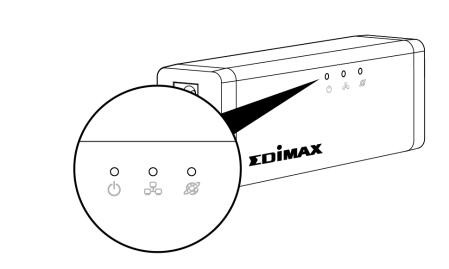 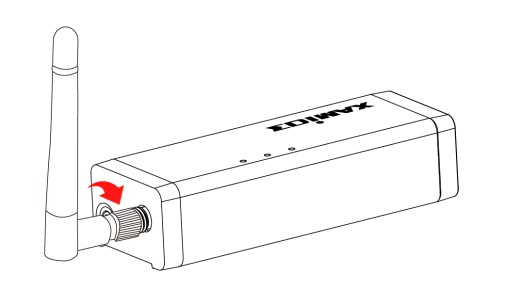 2. Използвайте мрежовия кабел, за да свържете входния модул към вашия безжичен рутер или точка за достъп. Зеленият светодиод за захранване и оранжевият светодиод ще светнат, за да посочат успешни връзки в облака и интернет.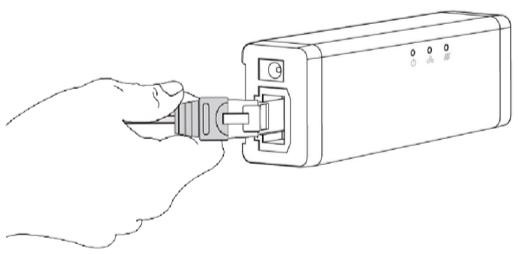 3. Завъртете, за да свалите капака и поставете 4 батерии AA в батерията на камерата.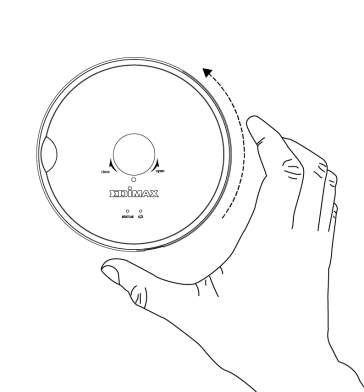 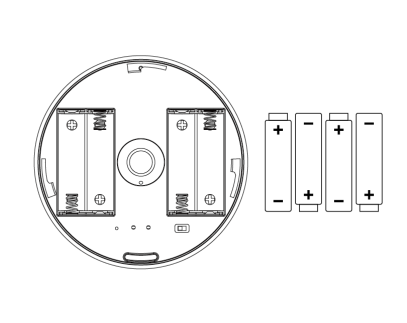 За по-дълъг живот на батерията се препоръчват алкални батерии..4. За да премахнете съществуващата шпионка от вратата, обикновено можете просто да я отвиете с монета.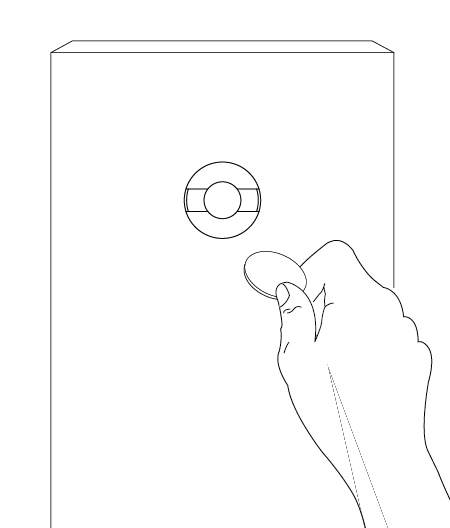 5. Извадете защитния стикер от камерата.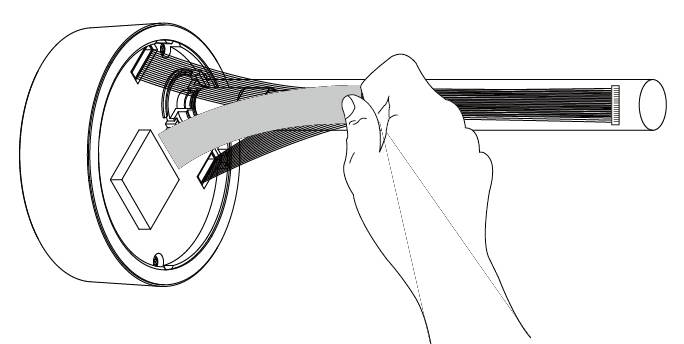 6. Отстранете стикера от черната двустранна лента на камерата.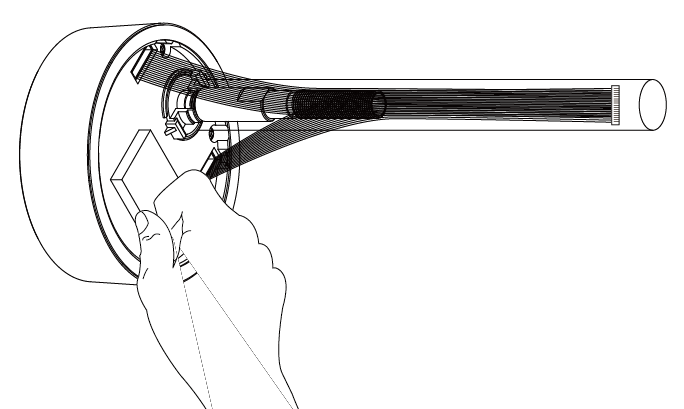 7. От предната страна на вратата вкарайте болта на визьора на камерата през шпионката на вратата, докато устройството се изравни с вратата ви.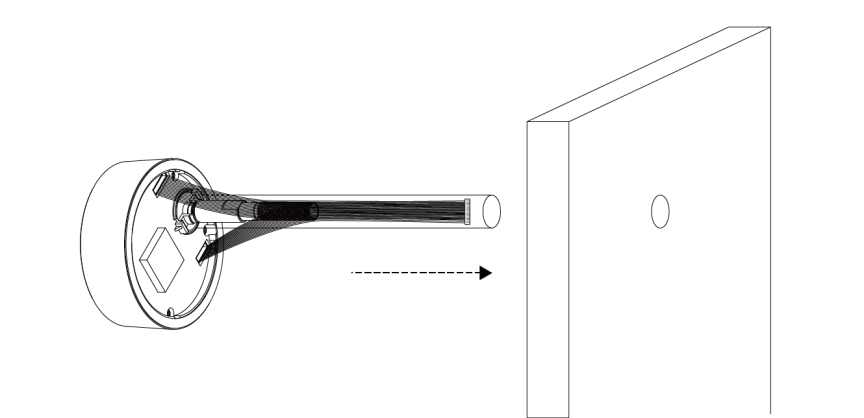 8. Свалете пластмасовата тръбичка от болта.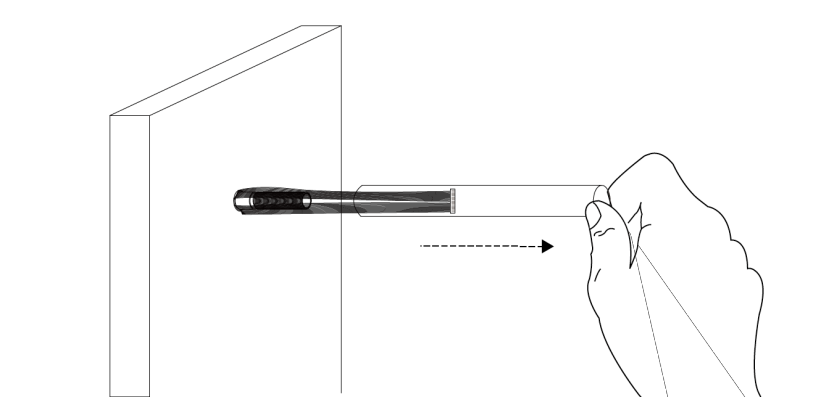 9. От вътрешната страна на вратата завийте включения в комплекта за монтаж A (гайка) към болта на визьора, докато се затегне до вратата.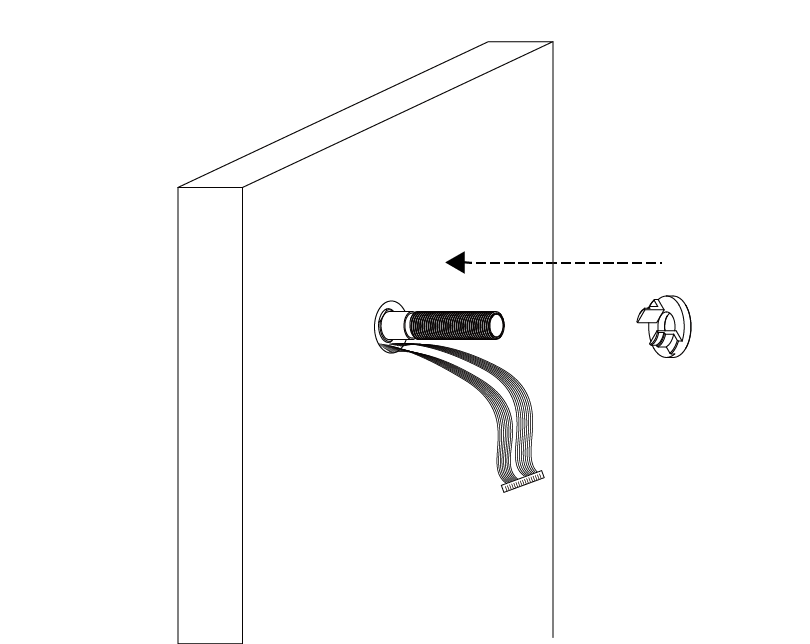 10. Завийте включения комплект за монтаж B (шайба) върху болта на камерата.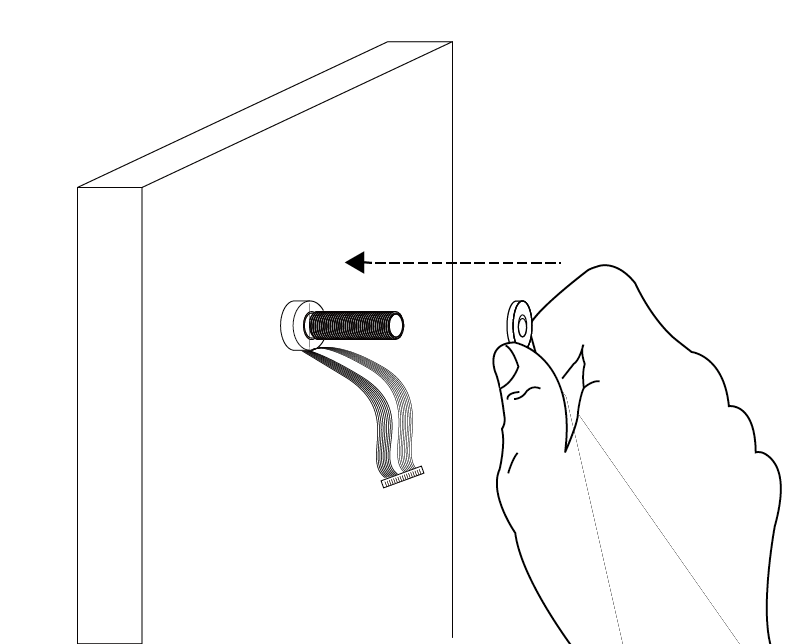 11. Свържете кабела към терминала на батерията на камерата.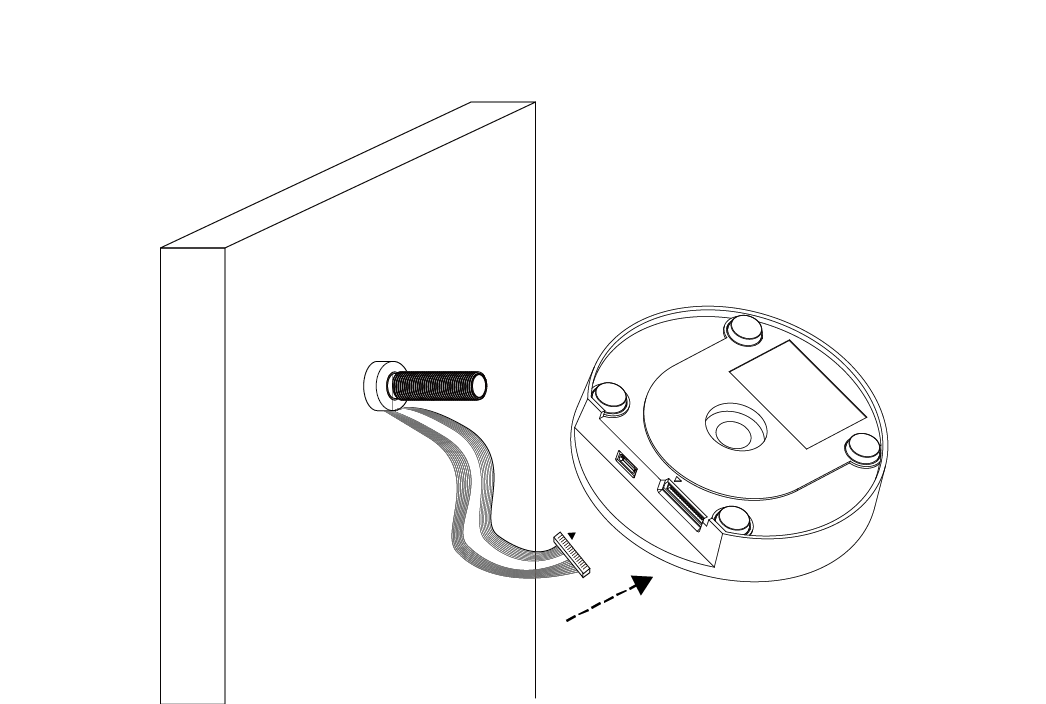 12. Поставете батерията на камерата върху болта на визьора, като страната на батерията е обърната настрани от вратата, и след това завийте включения комплект за монтаж C (капачка) на болта, за да фиксирате батерията на място.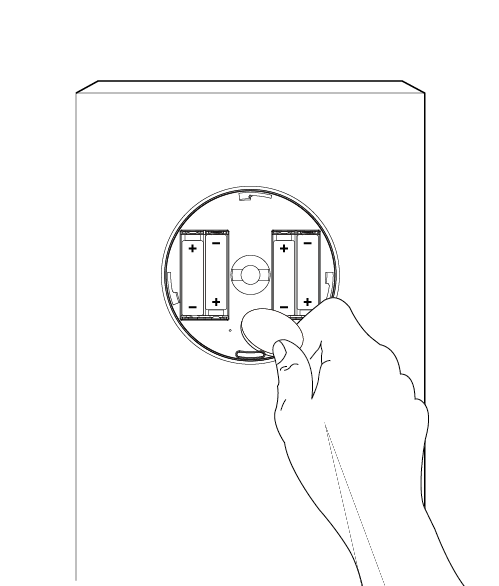 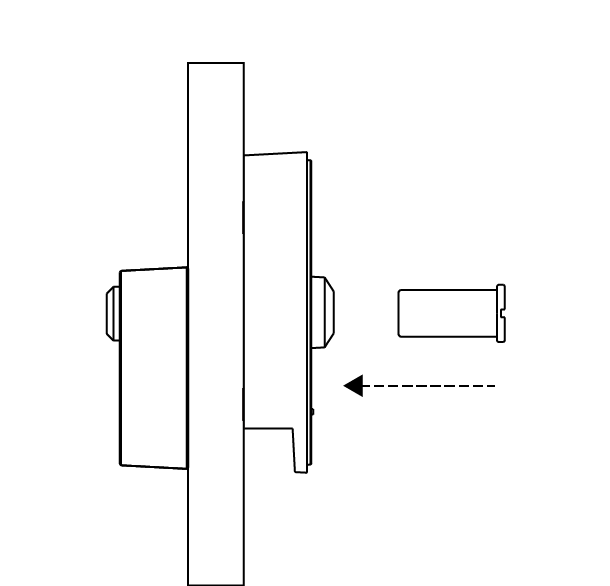 13. Включете захранването на камерата и поставете отново капака, като го завъртите.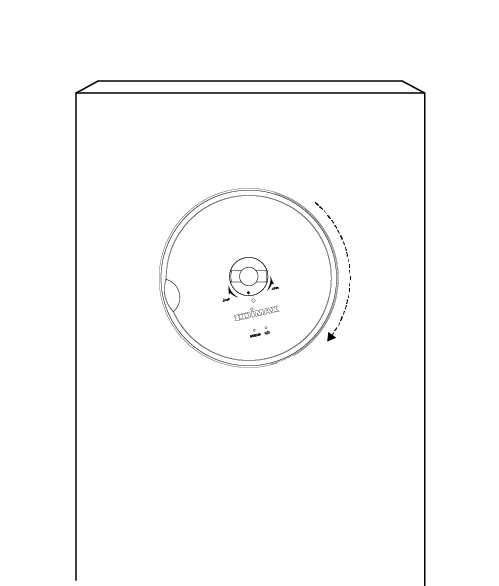 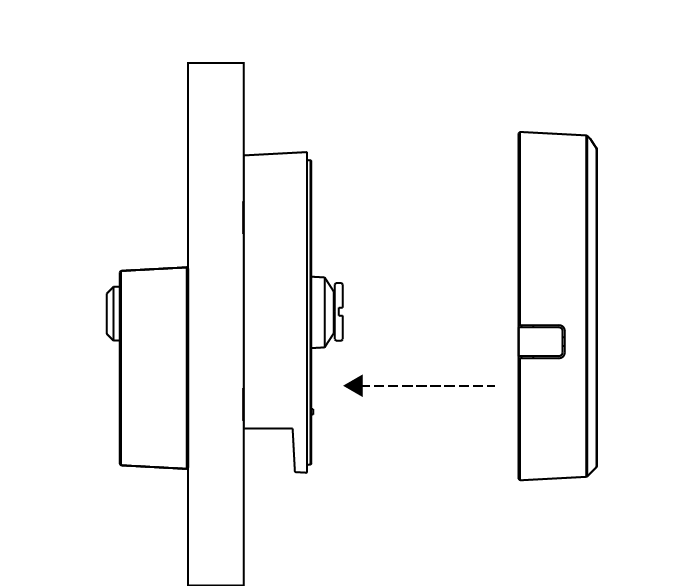 EdiLife мобилно приложение1. Използвайте смартфон или таблет за търсене, изтегляне и инсталиране на мобилното приложение EdiLife от Google Play или Apple App Store.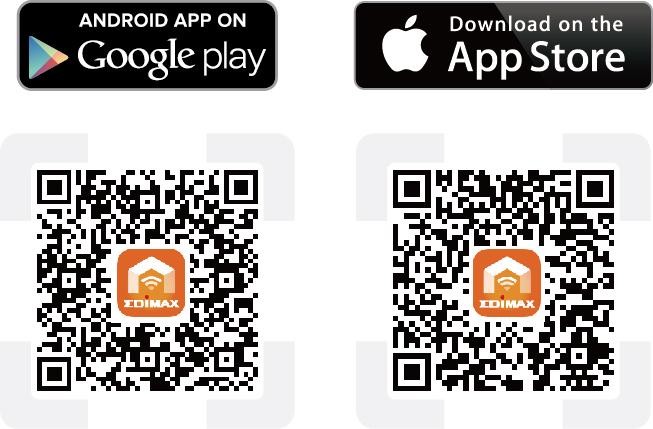 2. Отворете приложението EdiLife и натиснете иконата + в горния десен ъгъл на екрана.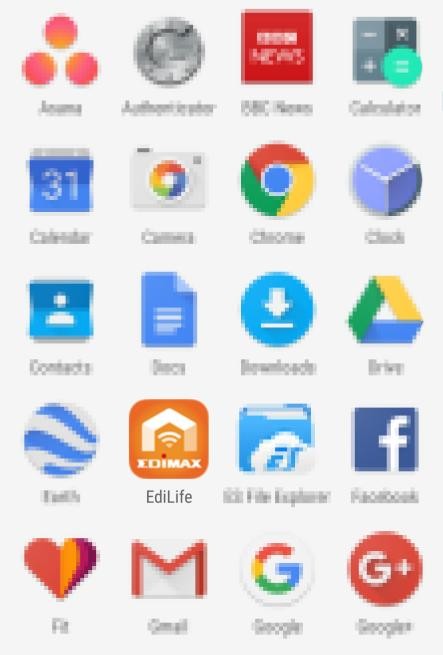 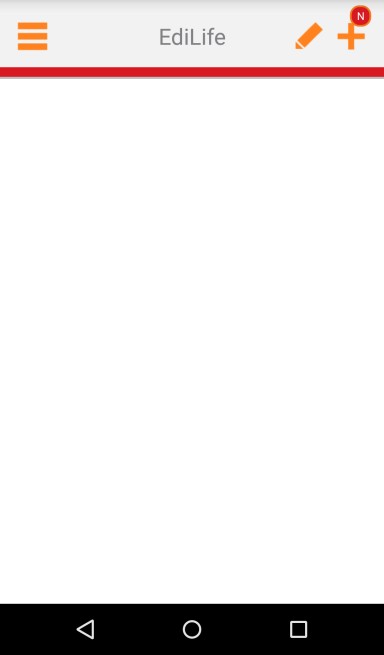 3. Изберете камерата си от наличния списък с устройства и изчакайте няколко секунди приложението да направи връзка. Докоснете опресняване в горния десен ъгъл, ако камерата ви не е в списъка.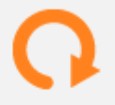 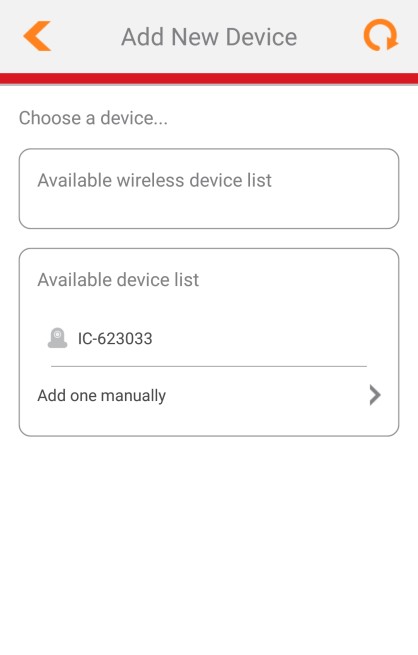 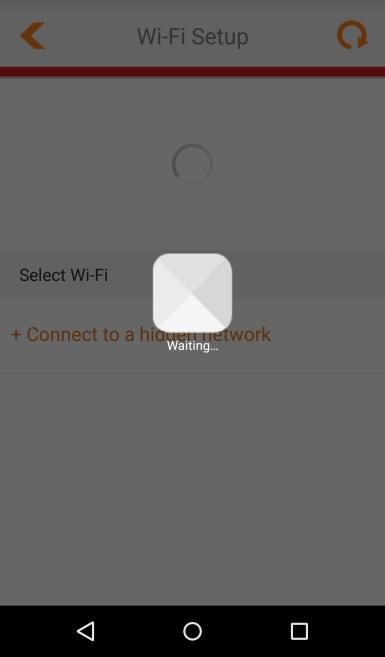 4. За по-добра сигурност въведете ново име и парола на устройството, когато бъдете помолени от приложението. Докоснете отметката, за да продължите.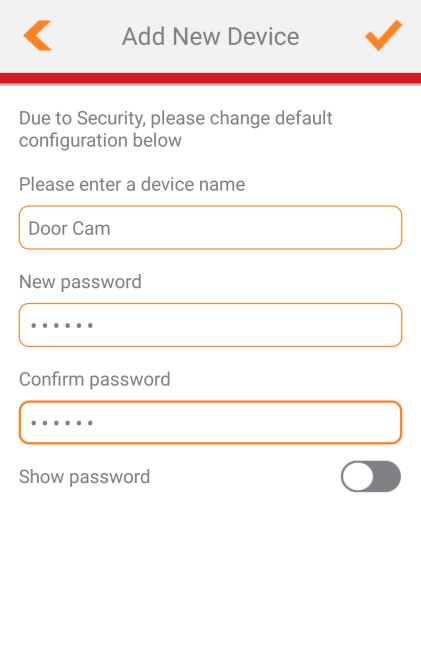 5. Настройката е завършена. Вашата камера трябва да бъде включена в началния екран на EdiLife. Докоснете името на камерата си, за да видите потока в реално време, който можете да прегледате по всяко време, когато сте свързани към интернет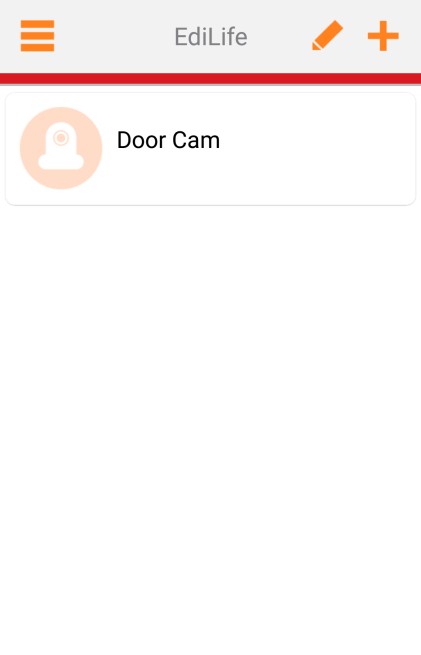 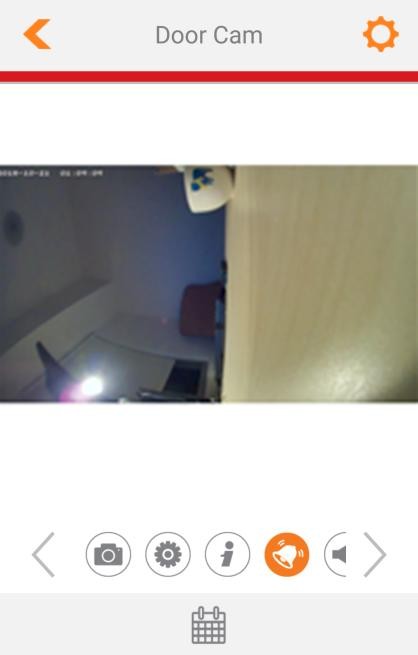    Можете да конфигурирате настройките и функциите на камерата, като използвате иконите под живия образ.6. Ако имате microSD карта, поставете картата в microSD слота на гърба на входния модул.Ползване на камерата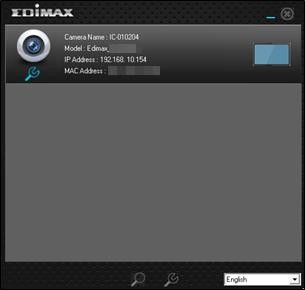 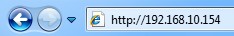 Освен приложението EdiLife, можете да използвате уеб-базирания интерфейс за управление на камерата, за да видите потока на живо и да конфигурирате функциите на камерата, като например разпознаване на движение и звук.Отидете на IP адреса на камерата в уеб браузъра на компютър, свързан към същата локална мрежа:   Можете да намерите IP адреса на камерата с помощта на EdiView Finder на компютър или чрез приложението за смартфон EdiLife (отидете в Настройки).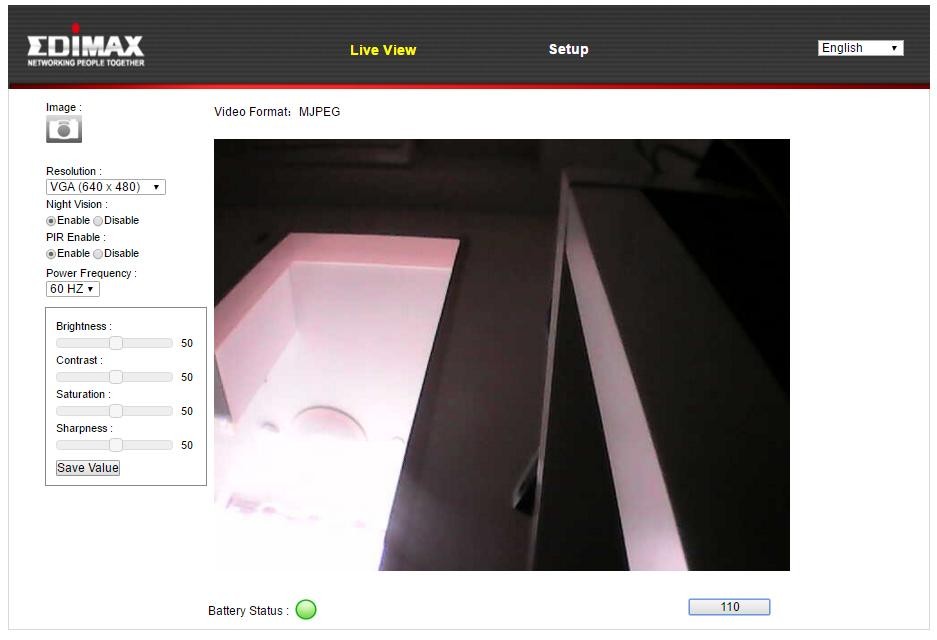 Declaration of ConformityWe, Edimax Technology Co., Ltd., declare under our sole responsibility, that the equipment described below complies with the requirements of the European R&TTE directive (1999/5/EC, 2006/95/EC) .Equipment:     Wireless Door CameraModel No.:     IC-6220DCThe following European standards for essential requirements have been followed:Spectrum:     ETSI EN 300 328 V1.9.1 (2015-02) EMC:     EN 301 489-1 V1.9.2 (2011-09);EN 301 489-17 V2.2.1 (2012-09) EMF:     EN 62311:2008Safety (LVD):     IEC 60950-1:2005 (2nd Edition);Am1:2009+ Am2:2013EN-60950-1:2006+A11:2009+A1:2010+A12:2011+ A2:2013Edimax Technology Europe B.V.           a company of :Fijenhof 2,                                                Edimax Technology Co., Ltd.,5652 AE Eindhoven                                No. 3, Wu Chuan 3rd  Road, THE NETHERLANDS                                 Wu-Ku Industrial Park,New Taipei City, TaiwanSignature:Printed Name:      Vivian MaTitle:                       DirectorEdimax Technology Europe B.V.Date of Signature:    May. 30, 2016Signature:                    Printed Name:           Albert Chang Title:                            Director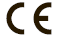 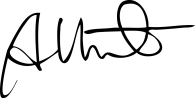 Edimax Technology Co., Ltd.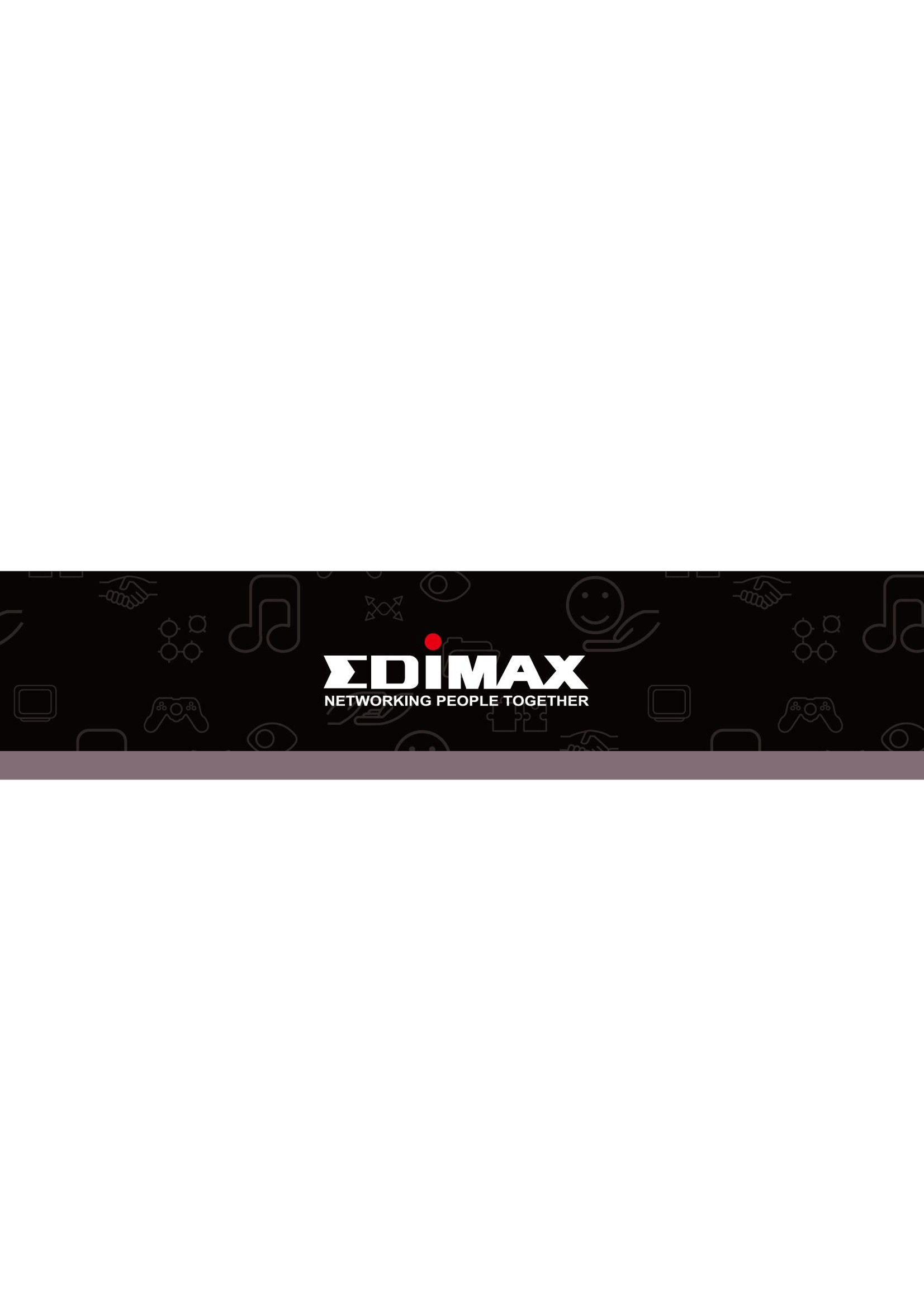 